Государственное учреждение - 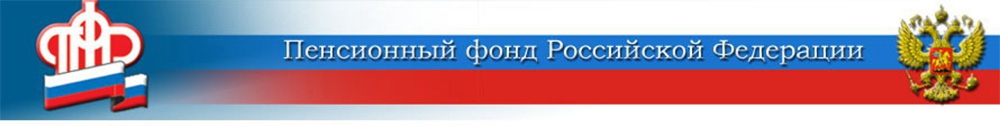 Центр предоставления государственных услуги установления пенсии ПФР в Волгоградской области № 1Уважаемые родители и опекуны!	Понимая ситуацию, в которой сегодня оказались семьи с детьми, мы делаем всё возможное, чтобы Вы получили положенные выплаты, как можно быстрее.	С целью исключения личного посещения клиентских служб ПФР в городах и районах Волгоградской области при обнаружении ошибок в поданных заявлениях наши специалисты звонят Вам, чтобы запросить дополнительные данные в телефонном режиме или по электронной почте. Адрес электронной почты, на который просят прислать данные, должен заканчиваться на @044.pfr.ru. Данный домен официально принадлежит Отделению ПФР по Волгоградской области. 	Такой дистанционный способ помогает быстрее устранить ошибку, допущенную Вами при заполнении заявления, и сформировать выплату. 	Если Вас просят выслать данные на другие электронные адреса, ни в коем случае не делайте этого! Это могут быть мошенники. 